AVIS DE DELIVRANCECNR indique qu’il a été a délivré le 7 novembre 2020 , sous la référence 8049  , un titre d’occupation du domaine public qui lui a été concédé sur la commune de GROSLEE SAINT-BENOIT (01), un terrain d’une surface de 20 m² environ, situé sur le domaine public fluvial concédé à CNR, en rive droite du Rhône, au droit du point kilométrique 84.85, le tout figurant sur le plan/la vue aérienne de situation ci- après.Ce titre est consultable sur demande à l’adresse suivante en précisant la référence 8049 :Cnr.belley@cnr.tm.fr,OU Direction Territoriale Haut Rhône  - Département domanial – Chemin des Soupirs 01300 BELLEY.Cette délivrance peut faire l’objet d’un recours dans un délai de deux mois à compter de la publication du présent avis auprès du Tribunal administratif de Lyon Palais des Juridictions administratives 184, rue Duguesclin 69433 Lyon Cedex 03 tél. : 04 78 14 10 10Le présent avis a été mis en ligne le 14 janvier 2021.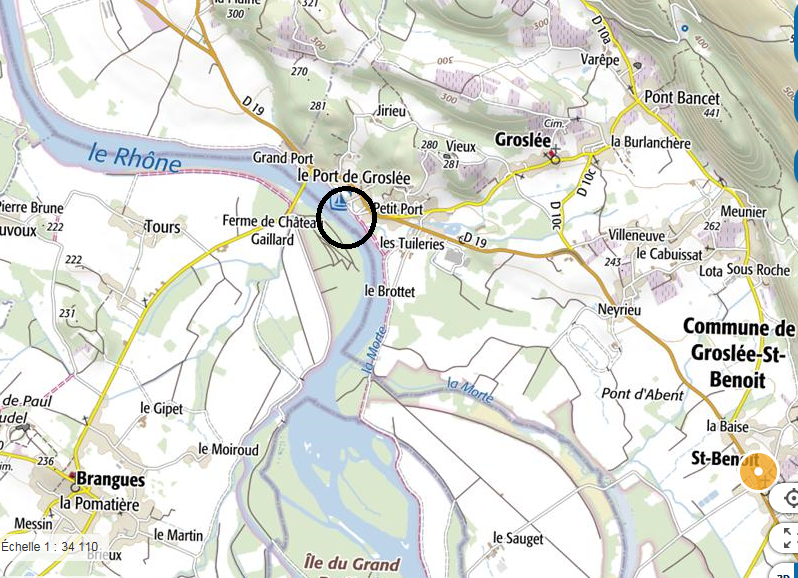 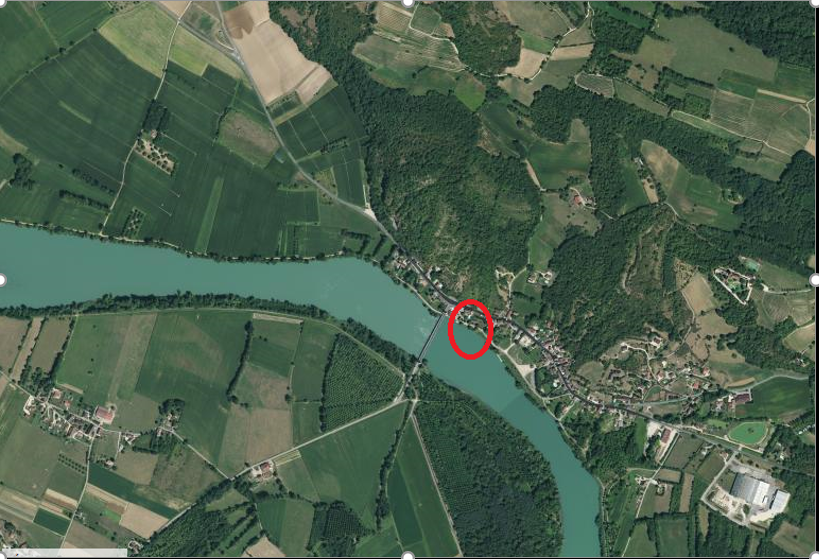 